Workforce Solutions Brazos Valley Board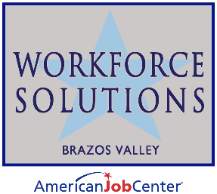 Board MeetingThursday, August 18, 2022, at 12:00 PMCenter for Regional Services – Board Room3991 E 29th St, Bryan, TX 77802Join the Meetings via Zoom:https://us06web.zoom.us/j/7321193201?pwd=RkxoMWlTYjkvUktaalplQnB4c2JzZz09 Call-In by Location: (346) 248 7799 (Houston)Meeting ID: 732 119 3201Passcode: 336599Those planning to attend in person, please notify Vonda Morrison @ 979-595-2801 ext. 2138 or Leslie Davis @ 979-595-2801 ext. 2011 BOARD AGENDANote:  Workforce Solutions Brazos Valley Board may discuss, deliberate, and take all appropriate action on any matter listed on this Agenda. (Items may not be presented in the order they appear)Call to Order 									Robert Orzabal	Roll Call Quorum DeterminationIntroductions										Robert OrzabalConflict of Interest DeclarationReminder: Prior to discussion of Action Items, Board Members must declare any possible Conflict of Interest and then abstain from discussing and voting on that issue; abstentions will be recorded in the meeting minutes.Public CommentThe Workforce Board invites persons with comments or observations related to any posted item on the agenda or any other Workforce issues, projects or policies to briefly address the Board. Anyone wishing to speak should sign-in with the Board’s Secretary, Frank Perez before the beginning of the Board meeting.  In order to expedite the flow of business and to provide all persons wishing to address the Board with an opportunity to speak, there is a three-minute limitation per person. State law prohibits the Board from discussing or taking action on any item not listed on the present posted agenda. If necessity requires an item may be placed on a future Board Agenda.Consider for Approval Previous Board Meeting Minutes for June 16, 2022 	Robert OrzabalFinancial Reporting of Workforce Services					Michelle SpittlerBoard Meeting Overview 								Robert OrzabalContracted Measures & Program Director Report				Vonda Morrison Monthly Program Summary Reports						Monitoring Reports  VOS Greeter Reports 								Executive Directors Report 							Michael Parks 							                       		  AgendaRecommend to Approve Memorandum of Understanding Between 		Jodi Cobler Workforce Solutions Brazos Valley Board and The City of Buffalo, TX Recommend to Approve Memorandum of Understanding Between 		Jodi Cobler Workforce Solutions Brazos Valley Board and Grace Bible Church Recommend to Approve Memorandum of Understanding Between 		Jodi Cobler Workforce Solutions Brazos Valley Board and Brazos Interfaith Network Convene into Executive Session to discuss Procurement of the Management and Operations of Workforce              Center Services and Business Services and the Procurement of the Management and Operations of     	Workforce Solutions Brazos Valley Board’s Child Care Services Program	E.   Action related to the Executive Session’s discussion of the Child Care Contract and WFC Operator-BSU Contract 	           		 	Executive (Closed) Session				 				Robert OrzabalThe Board reserves the right to conduct a closed meeting to discuss any posted agenda items as authorized by law under Government code §551, such as to receive legal advice concerning the agenda item as permitted by government Code §551.071. The Board may also meet in open session to take action on a matter considered in the closed meeting as required by Government Code §551.102.Discussion of Items in Executive (Closed) Session – If NeededReturn to Open Session with Stating of Actions TakenAll final votes, actions or decisions made during the Executive (Closed) Session shall be presented in open session.Executive (Closed) Session requires that minutes be certified.Consider for Approval Executive (Closed) SessionNon-Action Items										Acronyms										Announcements & Other BusinessBoard Meeting EvaluationsTravel Voucher – HandoutFinal Roll CallAdjourn										Robert OrzabalNote:  The Board will provide information for public participation and/or comments in its’ Board Meeting Agenda via conference call line or other means of virtual attendance. This is in accordance with guidance issued on March 16, 2020, by the Texas Governor and Attorney General regarding the suspension of Open Meeting laws (Texas Government Code Section 418.016), and in light of the Disaster Declaration issued for the State of Texas limiting public gatherings to ten (10) people. The agenda will be available on the Board’s website, http://bvjobs.org/about-us/board-meeting-agendas, the meeting will be recorded and minutes will be made available to the public at the same location.